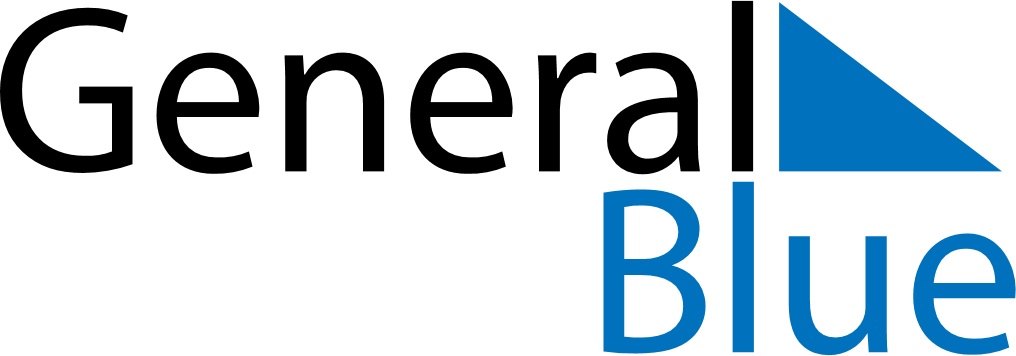 April 2024April 2024April 2024April 2024April 2024April 2024Kaskinen, Ostrobothnia, FinlandKaskinen, Ostrobothnia, FinlandKaskinen, Ostrobothnia, FinlandKaskinen, Ostrobothnia, FinlandKaskinen, Ostrobothnia, FinlandKaskinen, Ostrobothnia, FinlandSunday Monday Tuesday Wednesday Thursday Friday Saturday 1 2 3 4 5 6 Sunrise: 6:55 AM Sunset: 8:22 PM Daylight: 13 hours and 26 minutes. Sunrise: 6:52 AM Sunset: 8:24 PM Daylight: 13 hours and 32 minutes. Sunrise: 6:49 AM Sunset: 8:27 PM Daylight: 13 hours and 38 minutes. Sunrise: 6:45 AM Sunset: 8:30 PM Daylight: 13 hours and 44 minutes. Sunrise: 6:42 AM Sunset: 8:32 PM Daylight: 13 hours and 50 minutes. Sunrise: 6:39 AM Sunset: 8:35 PM Daylight: 13 hours and 56 minutes. 7 8 9 10 11 12 13 Sunrise: 6:35 AM Sunset: 8:38 PM Daylight: 14 hours and 2 minutes. Sunrise: 6:32 AM Sunset: 8:41 PM Daylight: 14 hours and 8 minutes. Sunrise: 6:29 AM Sunset: 8:43 PM Daylight: 14 hours and 14 minutes. Sunrise: 6:26 AM Sunset: 8:46 PM Daylight: 14 hours and 20 minutes. Sunrise: 6:22 AM Sunset: 8:49 PM Daylight: 14 hours and 26 minutes. Sunrise: 6:19 AM Sunset: 8:52 PM Daylight: 14 hours and 32 minutes. Sunrise: 6:16 AM Sunset: 8:55 PM Daylight: 14 hours and 38 minutes. 14 15 16 17 18 19 20 Sunrise: 6:12 AM Sunset: 8:57 PM Daylight: 14 hours and 44 minutes. Sunrise: 6:09 AM Sunset: 9:00 PM Daylight: 14 hours and 50 minutes. Sunrise: 6:06 AM Sunset: 9:03 PM Daylight: 14 hours and 56 minutes. Sunrise: 6:03 AM Sunset: 9:06 PM Daylight: 15 hours and 3 minutes. Sunrise: 5:59 AM Sunset: 9:08 PM Daylight: 15 hours and 9 minutes. Sunrise: 5:56 AM Sunset: 9:11 PM Daylight: 15 hours and 15 minutes. Sunrise: 5:53 AM Sunset: 9:14 PM Daylight: 15 hours and 21 minutes. 21 22 23 24 25 26 27 Sunrise: 5:50 AM Sunset: 9:17 PM Daylight: 15 hours and 27 minutes. Sunrise: 5:46 AM Sunset: 9:20 PM Daylight: 15 hours and 33 minutes. Sunrise: 5:43 AM Sunset: 9:23 PM Daylight: 15 hours and 39 minutes. Sunrise: 5:40 AM Sunset: 9:25 PM Daylight: 15 hours and 45 minutes. Sunrise: 5:37 AM Sunset: 9:28 PM Daylight: 15 hours and 51 minutes. Sunrise: 5:34 AM Sunset: 9:31 PM Daylight: 15 hours and 57 minutes. Sunrise: 5:31 AM Sunset: 9:34 PM Daylight: 16 hours and 3 minutes. 28 29 30 Sunrise: 5:27 AM Sunset: 9:37 PM Daylight: 16 hours and 9 minutes. Sunrise: 5:24 AM Sunset: 9:40 PM Daylight: 16 hours and 15 minutes. Sunrise: 5:21 AM Sunset: 9:42 PM Daylight: 16 hours and 21 minutes. 